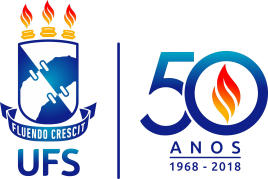 TERMO DE COMPROMISSOPERÍODO DA BOLSA: ____/ ____/________ a ____/ ____/________Pelo presente Termo de Compromisso, a Universidade Federal de Sergipe, através da Pró-Reitoria de Assuntos Estudantis vincula o(a) discente: _______________________________________________________________, matriculado no curso _________________________________________, Campus _______________________, matrícula __________________________, data de nascimento ____/ ____/________ e CPF ____________________ ao Programa de Apoio ao Desenvolvimento da Aprendizagem Profissional - PRODAP no período acima especificado, para desenvolver, como ___________________ (bolsista/voluntário), o plano de Trabalho intitulado: _______________________________________________________________________, vinculado à Unidade: ________________________, sob a coordenação de:________________________________________________, atendendo às seguintes condições:O discente declara não possuir vínculo empregatício e não receber nenhum outro tipo de bolsa de instituição pública, no caso de bolsista remunerado.Tanto o (a) discente voluntário (a) quanto bolsista deve enquadrar-se em todos os requisitos estabelecidos no Edital da unidade proponente através do qual foi selecionado.O (a) discente se compromete a:Cumprir com a mesma carga horária estabelecida para os discentes da graduação que são bolsistas das agências oficiais de fomento à pesquisa;Desenvolver de forma plena as ações previstas no Plano de Trabalho, visando à ampliação de suas habilidades e desenvolvimento de conhecimentos cognitivos relacionados com sua formação acadêmica;Contribuir para o aprimoramento do Plano de Trabalho, apresentando sugestões para o coordenador;Zelar pelo cumprimento do Programa, comunicando à PROEST a ocorrência de fatores prejudiciais à plena execução do Plano de Trabalho ou ao seu rendimento acadêmico;Devolver à Instituição provedora os valores monetários recebidos indevidamente;Não divulgar, sem autorização, informações a que teve acesso durante o exercício de suas atividades;Responsabilizar-se pelos materiais e equipamentos utilizados no desenvolvimento das atividades;Encaminhar à coordenação do curso, no qual está matriculado, solicitação de aproveitamento de créditos complementares referentes ao período de execução do plano de trabalho;Comunicar ao coordenador a desistência em relação à execução do Plano de Trabalho em tempo hábil e por escrito.Cidade Universitária Prof. José Aloísio de Campos, ___ de _____________ de 20______._________________________________________________Bolsista______________________________________                     ______________________________________Coordenador PRODAP                       Coordenador do Plano 